   الأحاديث الأربعون الفلسطينية   شرح الحديث الثالث والعشرين(فَضُلُ الْهِجْرةِ إِلَى بِلَادِ الشَّامِ)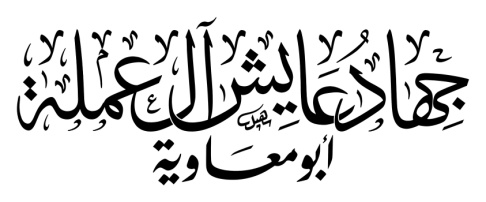                                                                                                                تم النشر  بتاريخ23/4/2017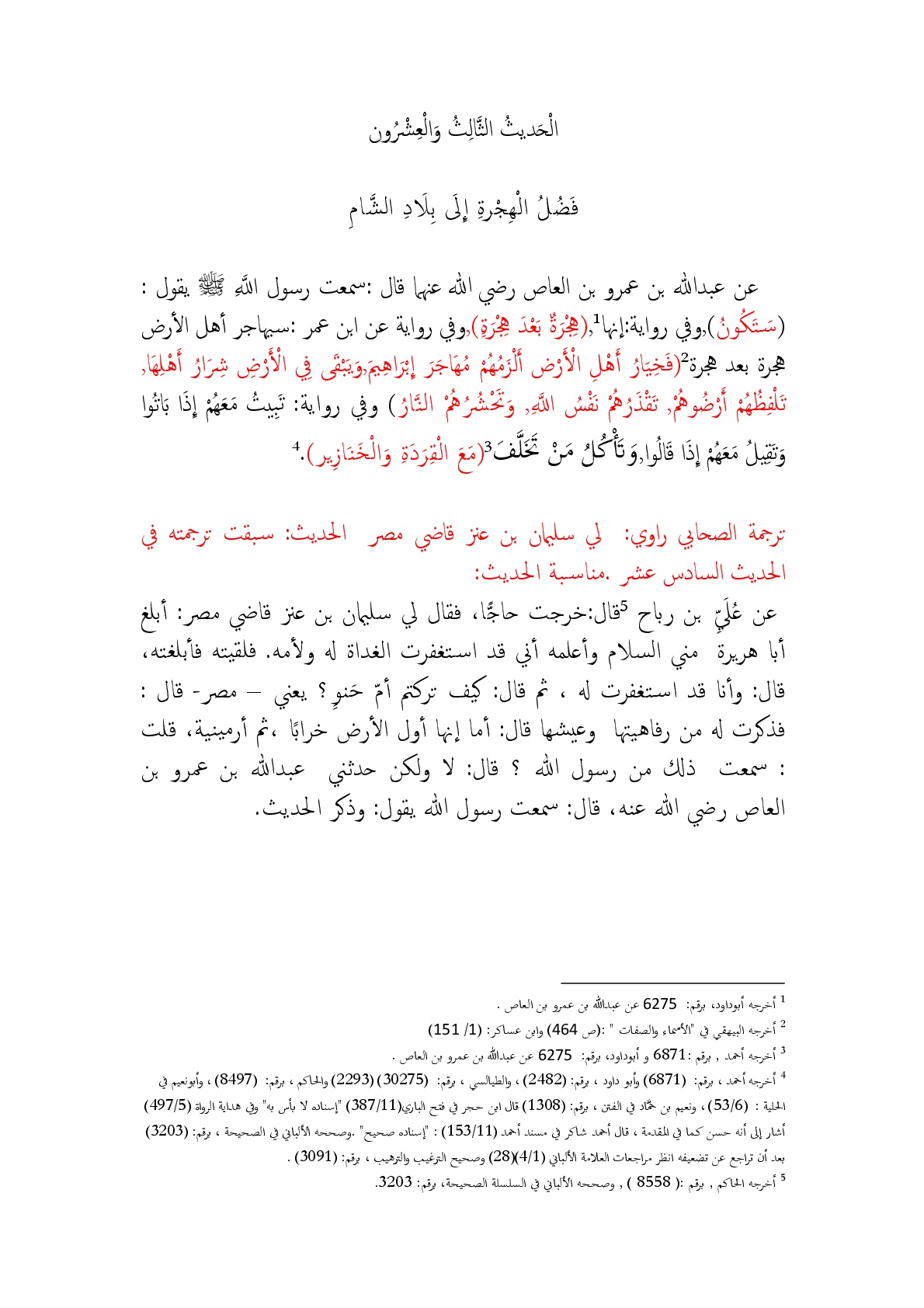 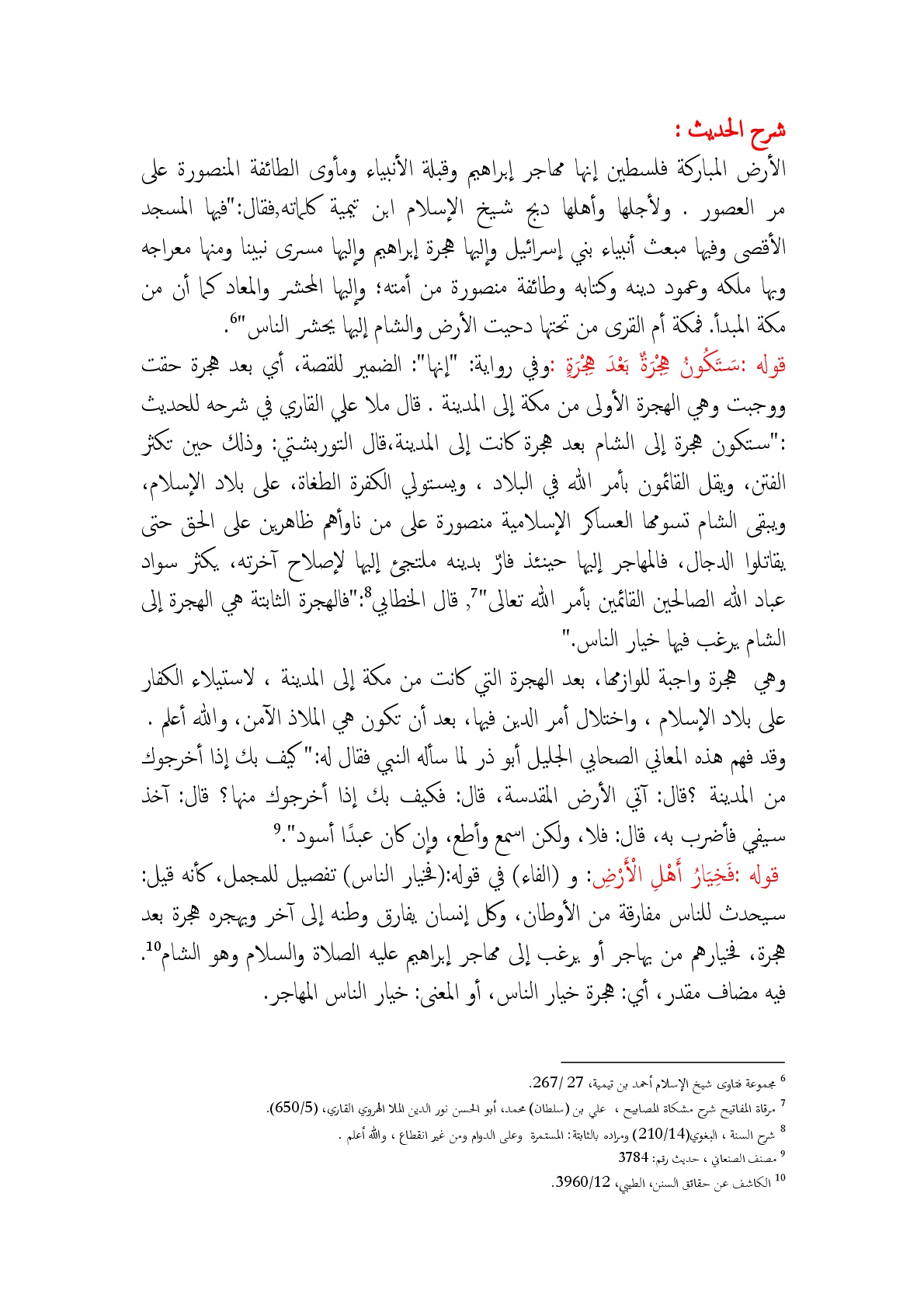 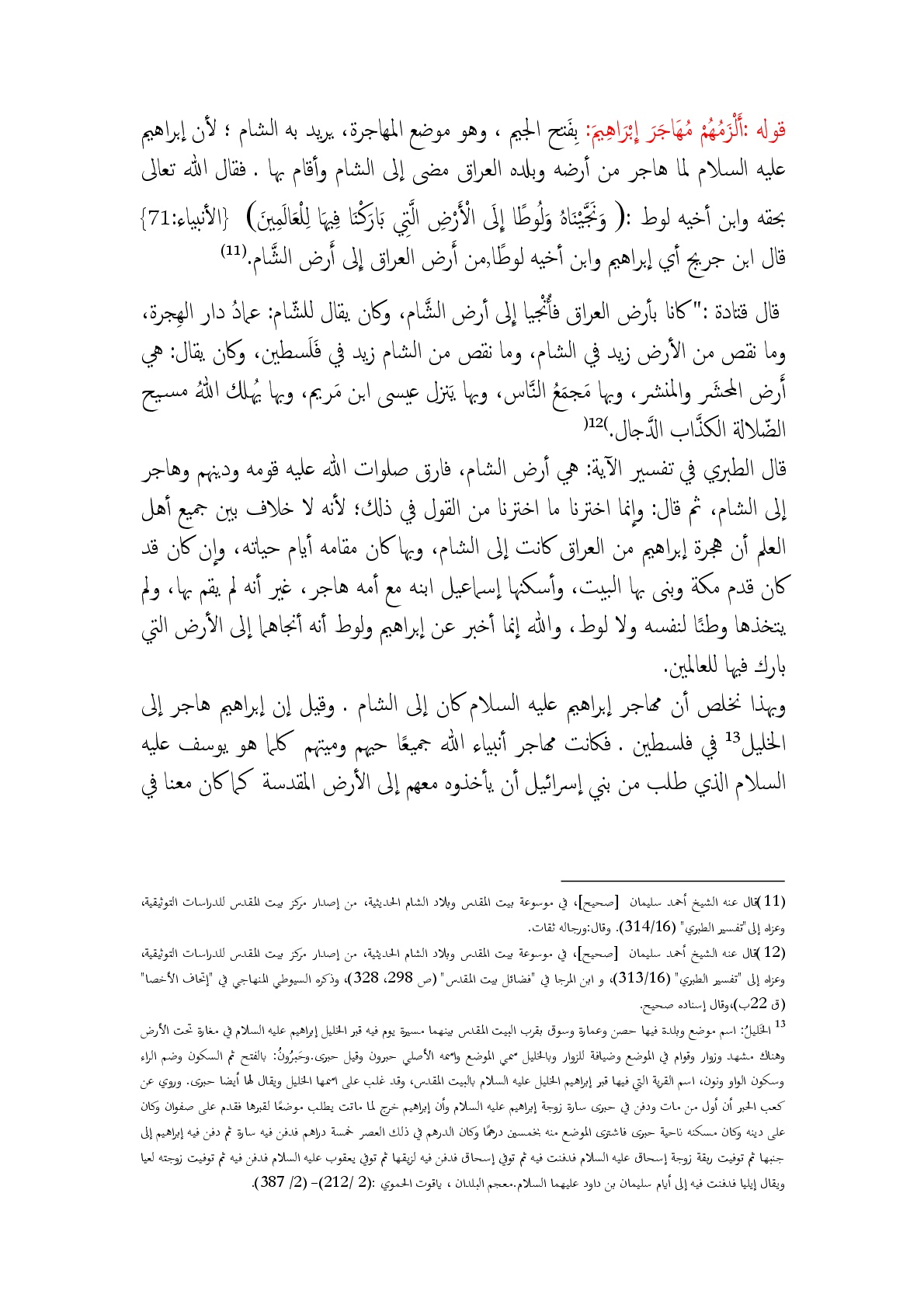 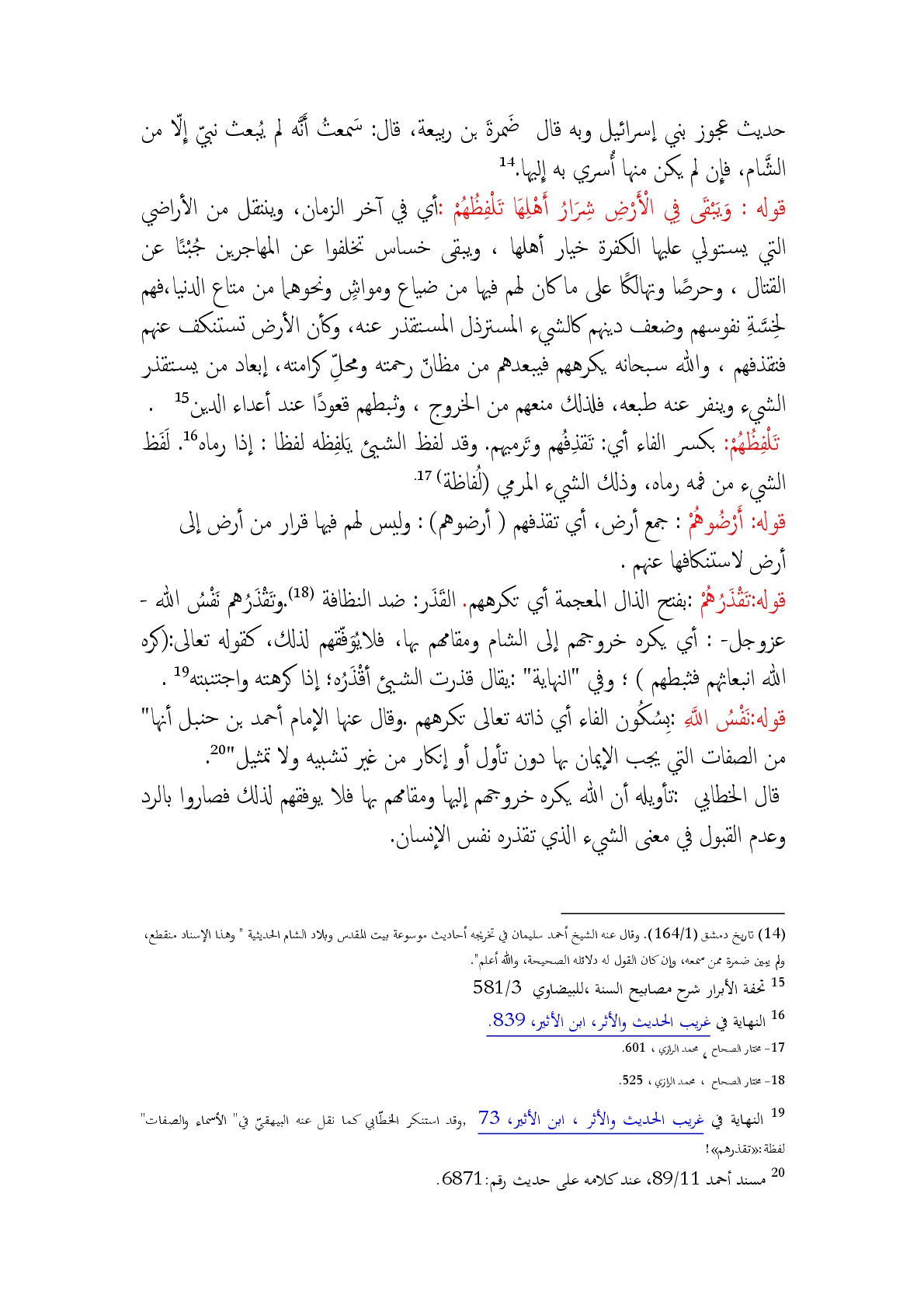 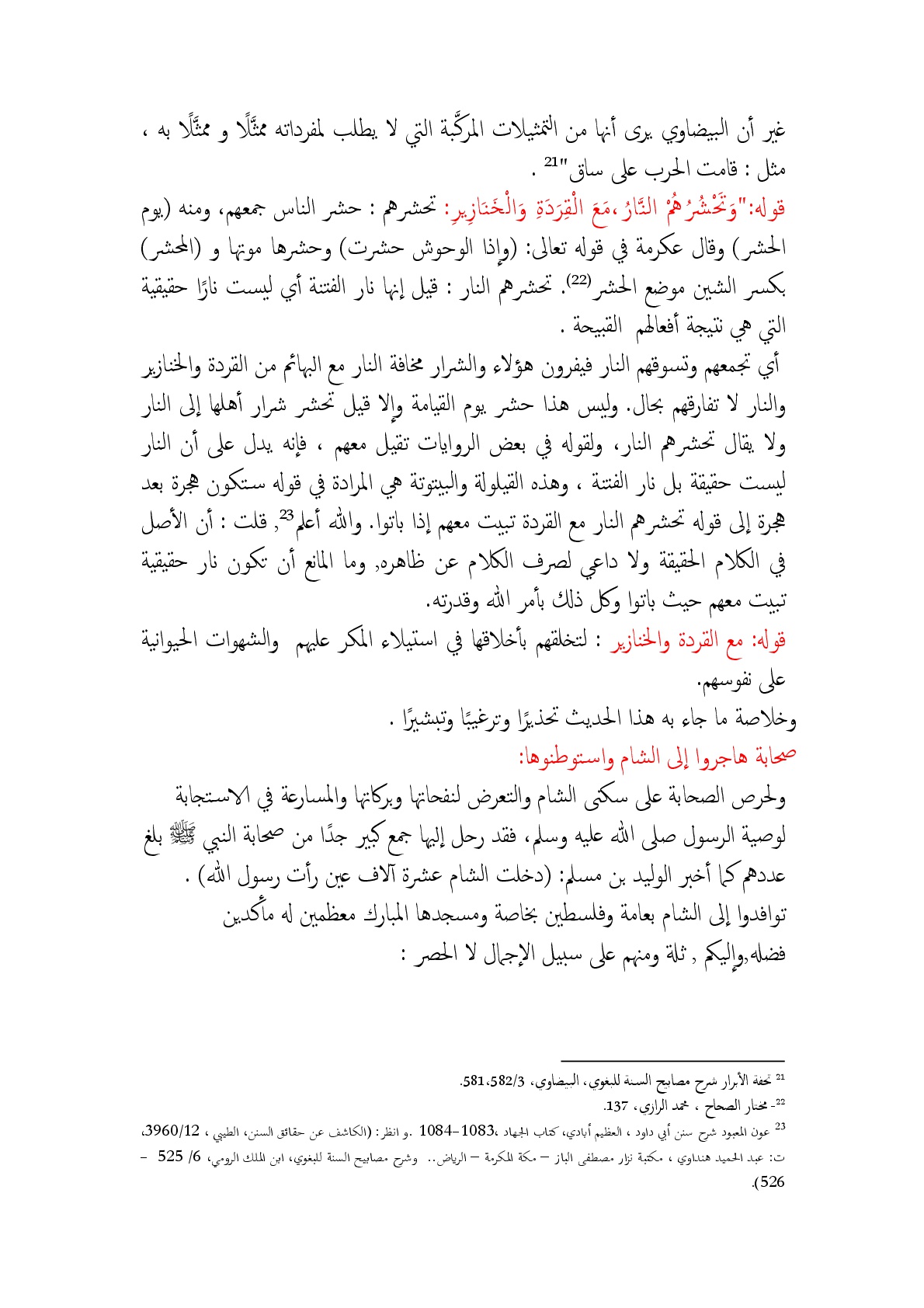 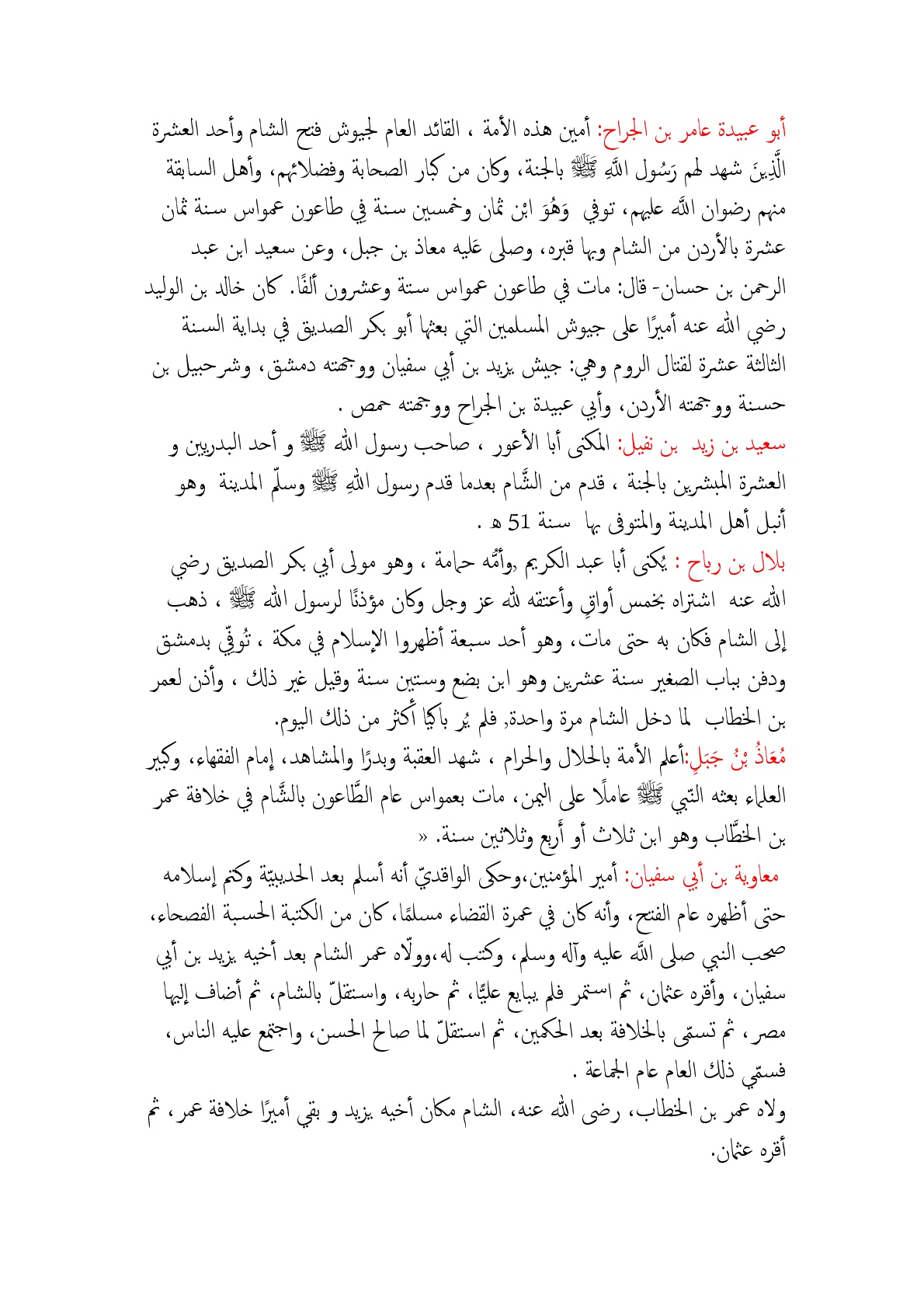 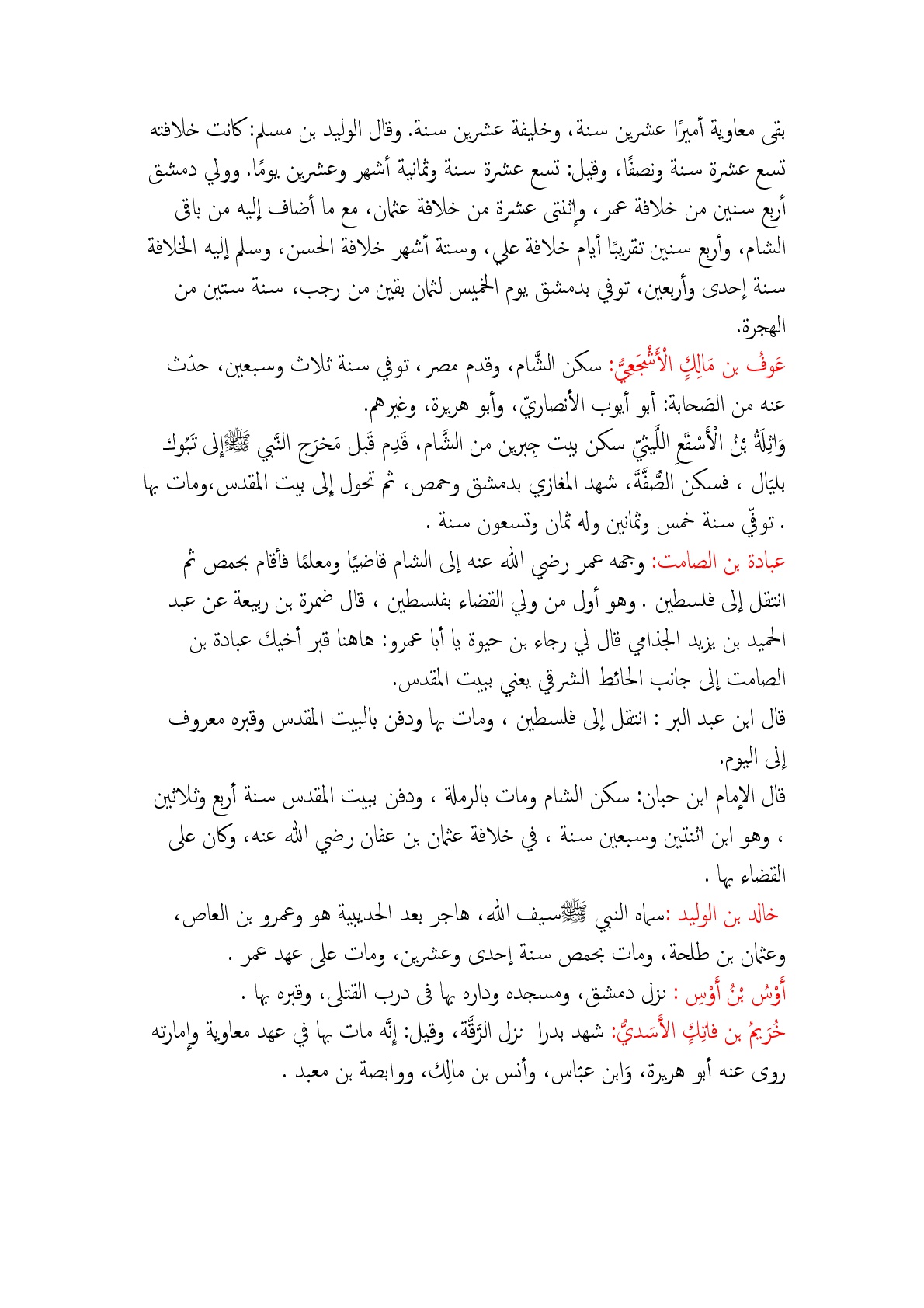 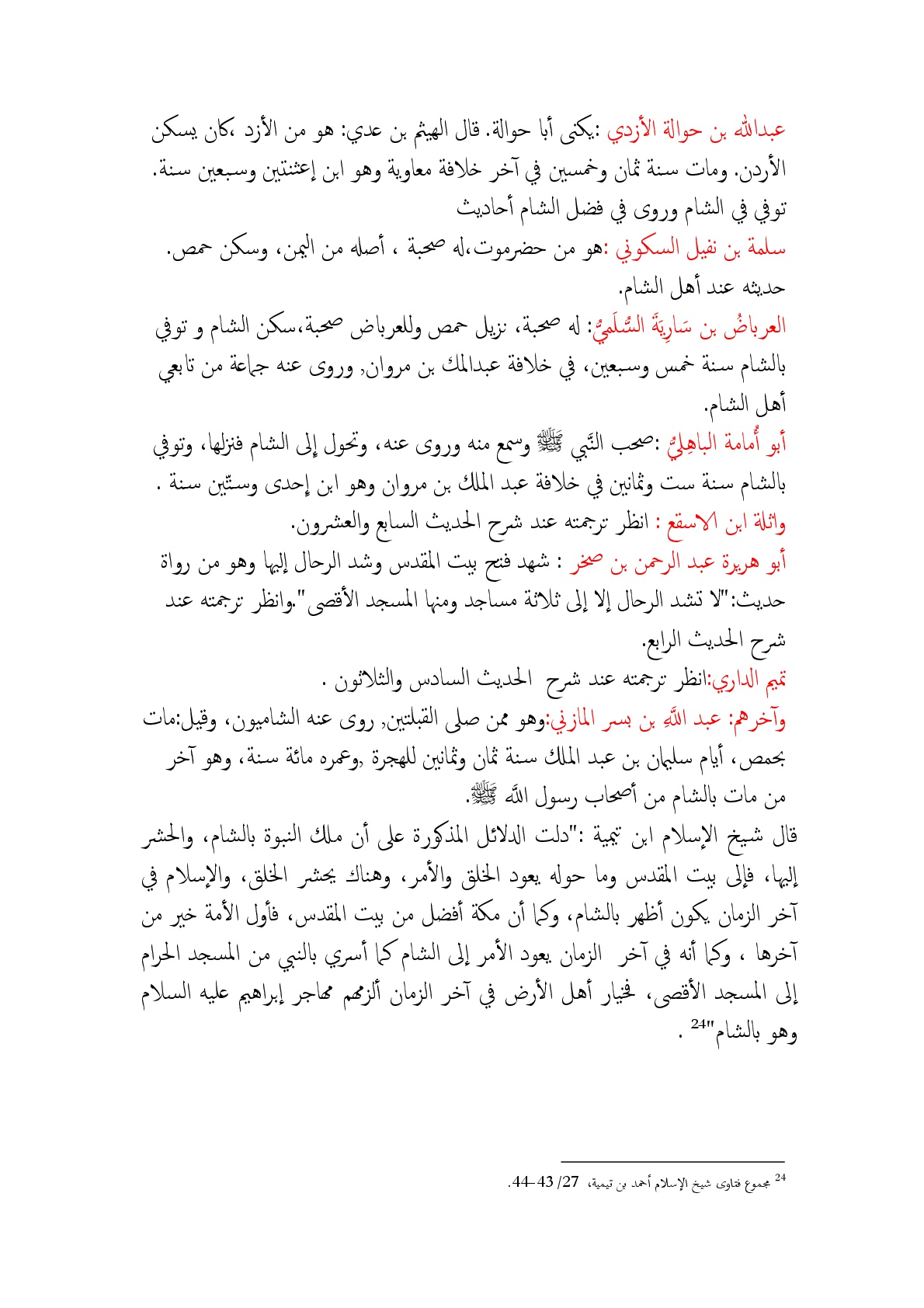 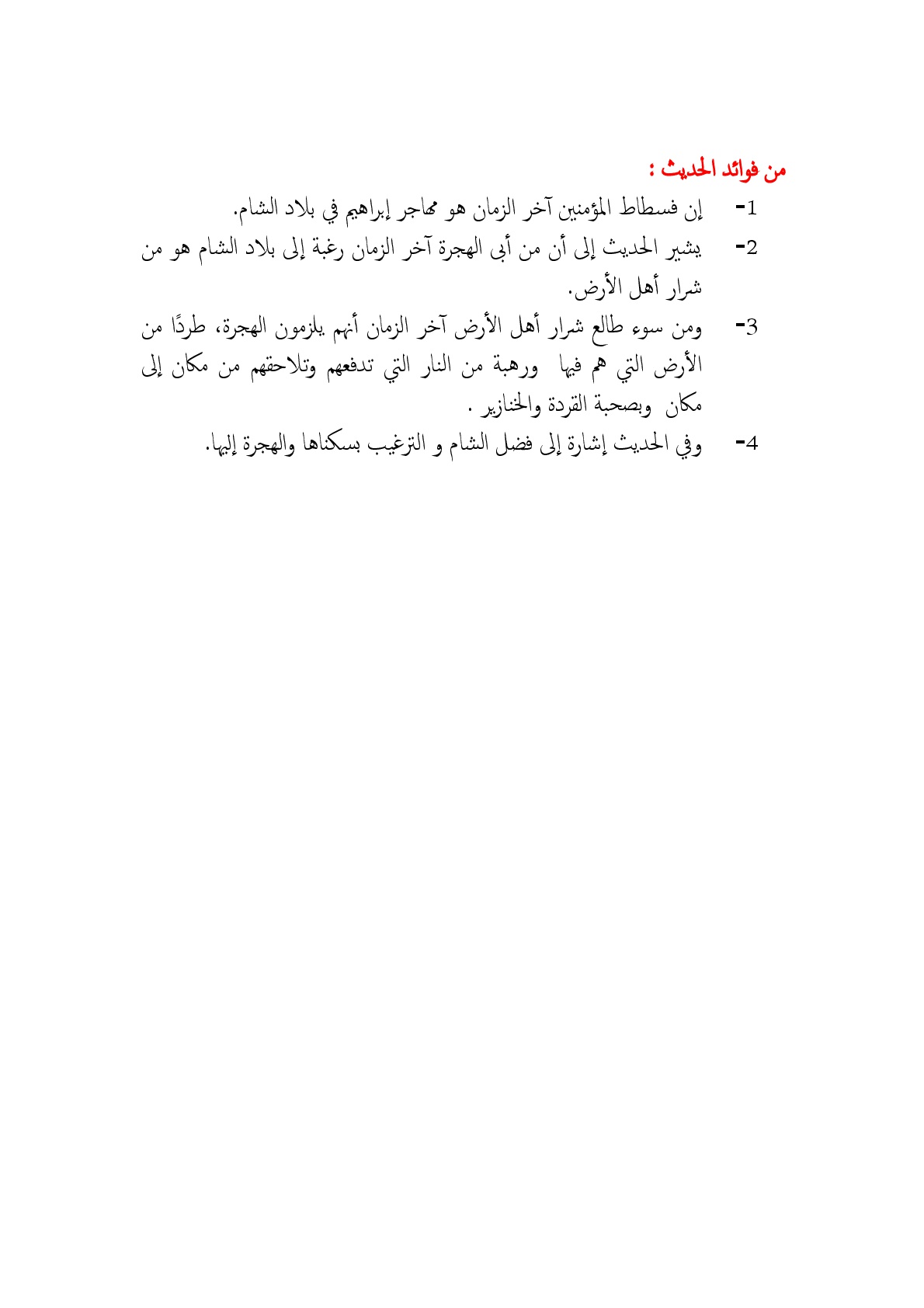 